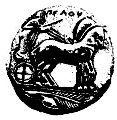 ΠΑΝΕΠΙΣΤΗΜΙΟ ΠΕΛΟΠΟΝΝΗΣΟΥΑ Ι Τ Η Σ ΗΘέμα: Χορήγηση ειδικής άδειας εκλογώνΕιδική άδεια με αποδοχές διάρκειας 1-3 ημέρες κατά περίπτωση σύμφωνα με το άρθρο 50 του Υ.Κ. ΔΙΔΑΔ/Φ.18.19/1555/οικ.21192(1) εργάσ.. ημέρ. από 200-400 χλμ.(2) εργάσ.. Ομέρ. από 401σλμ. και πάνω εφόσον κινηθούν εξ ολοκλήρου οδικώςέως (3) εργάσ.. Ομέρ. σε όσους μετακινηθούν σε νησιάκατά περίπτωση ανάλογα με την απόσταση και τις ειδικές συνθήκεςΠΡΟΣ :Τη Διεύθυνση Ανθρώπινου Δυναμικού,Τμήμα Μελών Διοικητικού ΠροσωπικούΑΔΕΙΑ ΕΚΛΟΓΩΝΠαρακαλώ να μου χορηγήσετε ειδική άδεια απουσίας …………………..(.....) ημέρα/εςστις  	προκειμένου να ασκήσω το εκλογικό μουΕπώνυμο:	……………………………………Όνομα:	……………………………………Πατρώνυμο:	……………………………………Κατηγορία/Ειδικότητα	ΥΕ/ ΔΕ/ ΤΕ/ ΠΕΙδιότητα:	Μόνιμος/ Ι.Δ.Α.Χ.Υπηρεσία:	……………………………………δικαίωμα την Κυριακή _ 		 στο Δήμο  		 που απέχει 	χλμ*Συνημμένα υποβάλλω:Α) Βεβαίωση από την Εφορευτική Επιτροπή και Β)Βεβαίωση Χιλιομετρικής ΑπόστασηςΤηλέφωνα: Email:…………………………………………………………………………                   Ο/Η Αιτών/ούσαΗμερομηνία, ……/……/……..Συνηγορώ για τη χορήγηση της άδειας Ο/Η Προϊστάμενος/μένη*Κατά το διάστημα της απουσίας του υπαλλήλου διασφαλίζεται η απρόσκοπτη λειτουργία της Υπηρεσίας από τον/την …………………………………………………………………………